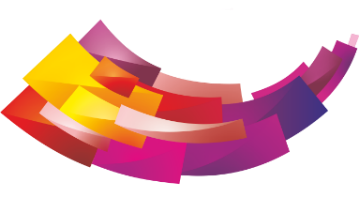 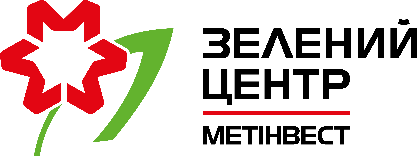 ПОЛОЖЕННЯпро конкурс для учнів 11-х класу«Green інтелект»Організатор: ГС «ЗЕЛЕНИЙ ЦЕНТР МЕТІНВЕСТ»Партнери у місті Кривому Розі: Криворізький національний університетДержавний університет економіки і технологійКриворізький державний педагогічний університетДепартамент освіти і науки виконкому Криворізькій міської радиКомп’ютерна Академія ШАГ Екологічне виховання є важливим аспектом в системі педагогічної діяльності,спрямованої на розвиток в учнів екологічної  культури. Можна простежити нерозривний зв'язок між екологією і більшістю предметів, які викладаються в школі: біологією, географією, історією,  іноземною мовою та ін. Завдяки розумінню цього зв'язку відбувається формування екологічної свідомості. Таким чином здійснюється виховання відповідальної поведінки, розуміння можливих наслідків від власних вчинків учнями старших класів, майбутніми фахівцями різних професій та спеціальностей.Надзвичайно важливо здійснювати інтеграцію матеріалу шкільних предметів з екологічними знаннями, вміннями та навичками за-для виховання цілісної, екологічно грамотної та відповідальної особистості.1. Загальні положення.1.1. Це Положення про регіональний конкурс визначає порядок організації та проведення конкурсу (далі – Конкурс), його організаційно-методичне забезпечення, порядок участі та визначення переможців. Конкурс реалізується одночасно у трьох містах України: Маріуполь, Запоріжжя та Кривий Ріг.1.2. У Кривому Розі конкурс проводиться за ініціативою Громадської спілки «Зелений центр Метінвест» (далі – Організатор) та організаційної підтримки департаменту освіти і науки  виконкому Криворізької міськради. 2. Мета та завдання Конкурсу.2.1. Метою Конкурсу є підтримка і просування обдарованих дітей.2.2. Завдання Конкурсу:виявлення талановитих учнів, забезпечення їх підтримки та заохочення;підвищення інтересу учнів до вивчення різних дисциплін та основ малої екології ;створення умов, що забезпечують прагнення до предметного, інтелектуального,  творчого і особистісного розвитку та саморозвитку обдарованих дітей;створення умов, що розкривають широкий спектр можливостей учасникам конкурсу;підвищення професіоналізму педагогів, діяльність яких пов'язана з формуванням наукового мислення в учнів, їх суспільне визнання і можливість самореалізації.3. Учасники Конкурсу.3.1. Учасниками Конкурсу є учні 11-х класів закладів загальної середньої освіти, без вікових обмежень. Участь в Конкурсі є індивідуальною. 4. Порядок і терміни проведення Конкурсу.4.1. Для визначення переможців конкурсу створюється журі із представників ВУЗів-партнерів конкурсу, громадськості.4.2. Журі оцінює виконання учасниками завдань.4.3. Організатор:визначає терміни проведення етапів Конкурсу;розміщує інформацію про проведення і підсумки Конкурсу.4.4. Оргкомітет:приймає заявки на участь в конкурсі;розробляє єдині критерії оцінки.4.5.  Конкурс проводиться з листопада по грудень 2021 р.4.6. Конкурс складається з відбіркового етапу, півфіналу, фіналу та суперфіналу (в разі необхідності), а також регіонального суперфіналу.Відбірковий етап складається з одної гри за умови невеликої кількості (до 20 учнів) учасників, або в два етапи за наявності великої кількості учасників (учасники розподіляються на дві групи за жеребкуванням). У півфіналі беруть участь не більше ніж 50 % від загальної кількості учасників.У фіналі беруть участь не більше 10 учасників. У суперфіналі беруть участь два учасника у випадку отримання однакової кількості балів одразу після фіналу.У міжрегіональному суперфіналі беруть участь по одному переможцю з кожного міста-учасника.4.7. Для участі в Конкурсі необхідно надати заявку з 1 по 16 листопада 2021 р. згідно з формою (Додаток 1) в електронному вигляді за посиланням: https://docs.google.com/forms/d/e/1FAIpQLSdUXHelok5RFnQy9qGYg8Z6AOXNKn16XffXq6dMo_4_x79WNQ/viewform4.8. Учасниками фінального етапу надаються Організатору копії паспортних даних та ІПН у електронному вигляді. Відповідальність за достовірність, повноту та своєчасність наданих документів покладається на керівника учасника Конкурсу. 4.9.  Керівником учасника може бути будь-яка доросла особа за вибором учня (батьки, вчителі закладу освіти, де навчається учень, або вчитель іншого закладу).4.10.  Відбірковий етап проводиться 19 листопада 2021 р. Час проведення узгоджується та оголошується за сім календарних днів до початку.4.11. Півфінал Конкурсу проводиться 27 листопада 2021 р. Час проведення узгоджується та оголошується за сім календарних днів до початку.4.12. Фінал та суперфінал Конкурсу проводиться 05 грудня 2021 р. Час проведення узгоджується та оголошується за сім календарних днів до початку.4.13. Міжрегіональний суперфінал проводиться 12 грудня 2021 р. Протягом семи календарних днів від дати фіналу/суперфіналу в онлайн форматі.4.14. Теми питань для учасників Конкурсу оголошуються одночасно з оголошенням початку прийому заявок:«Людина» (біологія, фізика, хімія, мистецтво, мова та література, суспільствознавство);«Подорожі» (мистецтво, географія, іноземна мова, фізика, біологія, історія);«Кулінарія» (хімія, фізика, біологія, географія, історія);«Техніка» (інформатика, математика, біологія, фізика, хімія).Питання з усіх предметів мають екологічну направленість. Питання з біології збагачені тематикою програми «Сталого споживання».4.15. Готуються питання з кожної теми. Питання на Конкурс готуються та обираються Організатором. Питання Конкурсу дозволяють проявити ерудицію учасників, показати знання в різних областях науки.Розрахунок пулу питаньНа відбірковий етап (тривалість 1 год. 30 хв.):Готується 120 питань (по 30 з кожної теми) та обирається шляхом жеребкування по 10 питань з кожної теми у вигляді тестів із завданням обрати 1 правильну відповідь з 4 варіантів (а, б, в, г) шляхом жеребкування (усього 40 питань); Готується 120 питань (по 30 з кожної теми) та обирається шляхом жеребкування по 10 питань з кожної теми із завданням визначитися із правильністю твердження «так» - «ні» (усього 40 питань);На півфінал (тривалість 1 год.):Готується 24 питання (по 6 з кожної теми)  та обирається шляхом жеребкування по 2 питання з кожної теми, відповідь відкритого типу обсягом до 0,5 сторінки (усього 8 питань); На фінал:Готується 60 питань (по 15 з кожної теми) та обирається по 5 питань з кожної теми у вигляді тестів із завданням обрати 1 правильну відповідь з 4 варіантів (а, б, в, г), де відповіді будуть у вигляді схем, малюнків, речень, формул тощо (усього 20 питань); Готується 60 питань (по 15 з кожної теми) та обирається по 5 питань з кожної теми, де буде слово або словосполучення (усього 20 питань);На суперфінал (в разі необхідності):Готується 80 питань (по 20 з кожної теми) з відповіддю у вигляді одного слова для бліц-опитування за 1 хвилину, учасники суперфіналу обирають 1 з тем, право першості на обрання теми надається за жеребкуванням (усього по 20 питань з теми, запас – по 10 питань з кожної теми з п.5).5. Підведення підсумків Конкурсу та нагородження.5.1. Переможці Конкурсу визначаються за загальною сумою набраних балів у фіналі. За умови отримання два учасниками однакової кількості балів переможець фіналу визначається за результатом суперфіналу одразу після підведення результатів фіналу. Суперфінал відбувається у вигляді бліц-опитування для обох учасників одночасно (за одну хвилину найбільша кількість правильних відповідей). Регіональний суперфінал конкурсу проходить в онлайн форматі (конференція встановлена між аудиторіями представництв КА «ШАГ»).5.2. Результати Конкурсу фіксуються в протоколі підведення підсумків.5.3. Переможці нагороджуються дипломами та подарунками.      1 місце: учасник – подарунок на суму до 30 000 грн.                    керівник –подарунок на суму до 3 000 грн.      2, 3, 4 місце: учасник – подарунок на суму до 18 000 грн.                   керівники – подарунок на суму до 3 000 грн.Під подарунком мається на увазі тех. обладнання на вказану суму (ноутбуки, планшети, проектори, тощо). Організатор Конкурсу здійснює вибір типу та моделі подарунку та здійснює його закупівлю на власний розсуд. 5.4. Нагородження регіональних переможців відбудеться після підбиття підсумків відкрито та на місці проведення фінальної гри.5.5. Нагородження переможця міжрегіонального суперфіналу відбувається після підбиття підсумків на особистій зустрічі представників Організатору з переможцем.6. Права учасників Конкурсу.6.1. Учасники Конкурсу та їх керівники мають право:на моральне  заохочення, публічне визнання та матеріальне стимулювання у вигляді  нагородження цінними подарунками;на висвітлення досягнень обдарованої дитини в засобах ЗМІ.7. Організаційне забезпечення міського інформаційно-методичного банку даних Конкурсу.7.1. Організаційно-методичне забезпечення здійснює департамент освіти і науки виконкому Криворізької міськради.7.2. При зборі документів забезпечується дотримання вимог законодавства про захист персональних даних (отримує згоду на збір та обробку персональних даних, повідомляють про права суб’єкта персональних даних, повідомляють мету збору та обробки персональних даних, місце зберігання, ін.).7.3. Дане положення діє з 1 листопада по 31 грудня 2021 р.7.4. Консультацію з питань проведення конкурсу у місті Кривому Розі можна отримати: від ЗЦМ – Віолетта Громова, тел. 097-244-56-92, від департаменту освіти і науки – Тетяна Лаліменко, тел. 067-899-52-55.7.5.  Положення про Конкурс розміщено в мережі Facebook на сторінці «Зелений Центр Метінвест Кривий Ріг», на сайті партнерів (за погодженням).8. Організатор залишає за собою право вносити зміни в діюче Положення та в організаційні моменти Конкурсу.9. Факт подання заявки означає, що учасники та керівники ознайомлені та погоджуються з умовами Конкурсу. Також вони дають згоду на обробку своїх персональних даних.Додаток 1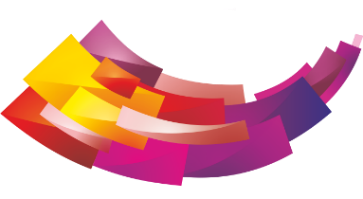 З А Я В К Ана участь в Конкурсі «Green інтелект»2021ПІП учасника _________________________________________________________________Телефон ______________________________________________________________________  Електронна адреса _____________________________________________________________Заклад освіти (повна назва) ___________________________________________________________________________________________________________________________________ПІП керівника _________________________________________________________________Телефон ______________________________________________________________________  Електронна адреса _____________________________________________________________Місце роботи (повна назва) ___________________________________________________________________________________________________________________________________Чи є керівник учасника співробітником підприємств компанії Метінвест у Кривому Розі?   _____________________________________________________________________________Якщо так – назва підприємства ___________________________________________________ЕтапТип питанняУ грі загалом, питаньУ грі з теми, питаньУсьогоУсього з темиВідбірковий 1 з 4401012030так/ні401012030Півфінал відкриті82246Фінал 1 з 42056015Слово2056015Суперфінал Слово80208020Міжрегіональний суперфіналЗа окремим сценарієм, онлайн формат.За окремим сценарієм, онлайн формат.За окремим сценарієм, онлайн формат.За окремим сценарієм, онлайн формат.За окремим сценарієм, онлайн формат.Усього464116